Preserved Lemon Aioli
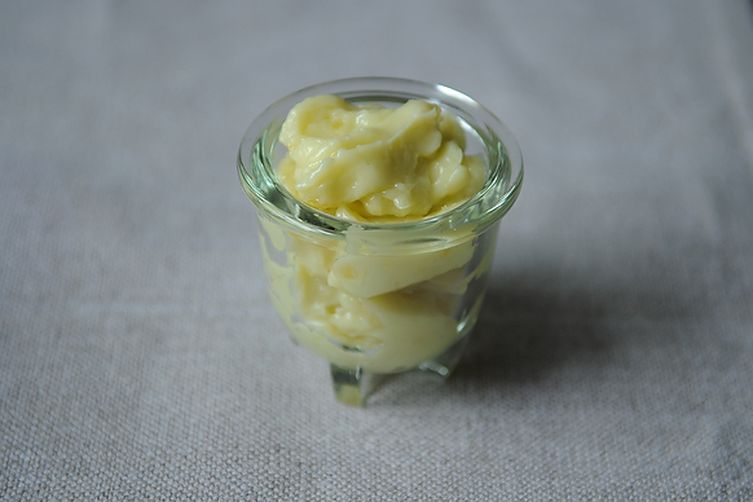 100 g preserved lemon (or to taste)
3 clove garlic
6 egg yolks
Juice of 1 lemon
salt
250 ml sunflower oil¼ cup mintRemove flesh from preserved lemon. Remove any excess salt.  Finely chop the skin of the preserved lemon.Peel and crush garlic. Cut lemon in half and juice.Separate eggs.  Place lemon and garlic in the food processor with the egg yolks, lemon juice and salt, to taste.Blend until the mixture is smooth. With the motor running, slowly pour the sunflower oil in until the ingredients have emulsified and formed a mayonnaise.Wash mint, remove leaves from stems and finely chop.Stir chopped mint into aioli. Check the seasoning and serve.